SACRED HEART PARISH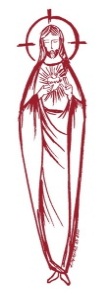 Sacred Heart Parish Founded 1814, The First Catholic Parish in the STate of New JerseySacred Heart Church, 343 South broad Street, Trenton, New Jersey 08608Holy Cross Church, 233 Adeline Street, Trenton, New Jersey 08611ALL ARE WELCOME    Whatever your present status in the Catholic Church, whatever your current family or marital situation,    Whatever your past or present religious affiliation, whatever your personal history, age, background, or             race, whatever your own self-image or esteem, you are invited, welcomed, accepted, loved and respected at the Parish of the Sacred Heart.PASTORRev. Msgr. Dennis A. Apolditefrdennis@trentonsacredheart.orgPAROCHIAL VICARRev. Charles MuorahRev. Marcin Kania, weekend Polish MassFelician Residence for Clergy233 Adeline Street, Trenton, New Jersey 08611609-393-4826 ext. 108 for Fr Charles DEACONDr. Christian NnajioforBusiness Manager / ADMINISTRATIVE ASSISTANTJohn DeSantis: secretary@trentonsacredheart.orgcoordinator of religious educationMary Tovar: reled@trentonsacredheart.orgCOORDINATORS OF SACRED MUSICNatalie Megules ~ 609-575-6484Rupert Peters ~ Gospel Mass 609-442-7871MAINTENANCE DEPARTMENTFrank RiosTrusteesJack Breuer and Ellieen Ancrum Ingbritsen,OFFICE HOURS9:00am – 4:00pm Monday – FridaySACRED HEART PARISH OFFICE343  South Broad Street, Trenton, NJ 08608Phone: (609) 393-2801 ~ Fax: (609) 989-8997WEB PAGE:www.trentonsacredheart.orgCEMETERY RECORDSContact The Office of Catholic Cemeteries at 609-394-2017 or DirectorofCemeteries@DioceseofTrenton.orgSACRAMENTAL RECORDSSacred Heart Church,  Saint John’s Church, Saint Francis Church, Saints Peter and Paul Church, Saint Stanislaus Church, Holy Cross Church, Blessed Sacrament Church, Our Lady of Divine Shepherd Church, Blessed Sacrament/Our Lady of Divine Shepherd Parish and Divine Mercy Parish.Liturgy ScheduleSacred HeartMonday, Tuesday, Wednesday and Friday12:10 NoonSaturday Evening 5:15 PMSunday Morning 9:00 and 11:15 AMHOLY CROSSMonday, Thursday and Friday 8:00 AMSaturday Evening 4:00 PMSunday Morning 10:00 AM Gospel12:00 Noon PolishFor each Holy Day please reference the bulletinSACRAMENTSBAPTISMPlease call the Parish Office at least one month in advance.RECONCILIATIONEvery First Friday following the 12:10PM Mass SHCSaturday afternoon ~ 4:30 to 5:00 PM SHCEvery Saturday from 3:30 to 3:50 PM HCCEvery Sunday 9:30 to 9:50AM HCCand by appointment.EUCHARISTIC ADORATIONFirst Saturday of the Month 2:30 to 3:30 pm in Holy Cross ChurchMARRIAGEPlease call the Parish Priest at least one year in advance to set up initial meeting and to confirm a wedding date and time.ANOINTING OF THE SICKPlease call the Priests any time 609-393-2801.COMMUNION TO THE HOMEBOUNDCall the Parish Office to schedule home visit.CONSIDERING PRIESTHOOD?Email: Vocations@DioceseofTrenton.org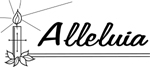 Fifth Sunday of EasterMay 7, 2023MASS INTENTIONSSaturday, May 64:00 pm ~ Dolores Krysztofik5:15 pm SHC ~ Ken and Lucille Fisher                          and Special IntentionsSunday, May 79:00 SHC ~ Altar Rosary Society10:00 HCC ~ The People of the Parish11:15 SHC ~ Pat Tagliaferri12:00 HCC Polish ~ Malgorzata GawronMonday, May 88:00 am HCC ~  Salay Family12:10pm SHC ~ Pauline LukowiczTuesday, May 912:10 pm SHC ~ Delfina RodriguezWednesday,  May 10 12:10 pm SHC ~  Steve YesneskyThursday, May 11 8:00 am HCC ~ Celina WiacekFriday, May 12 8:00 am HCC ~ Fr Bill Petruska (L)12:10pm SHC ~ Ann Amoroso KosturaSaturday, May 134:00 pm ~ The People of our Parish5:15 pm SHC ~ Mother’s Day IntentionsSunday, May 149:00 SHC ~ Mother’s Day Intentions10:00 HCC ~ Mother’s Day Intentions11:15 SHC ~ Mother’s Day Intentions12:00 HCC Polish ~ Mother’s Day IntentionsOUR SICK LISTChing Kukis, Paul Wilczynski, Dan Breese Jr, Brenna Kennedy-Moore, Dawn Chia, Chris Heulitt, Mark Friedman, Robert Leighton, Patrick Leighton, Alexander A. Ladnyk, Kelly Nitti, Lauren Clayton, Joseph Edralin, Margie Tiongson, Kevin, Vincent Cooper, Jr., Gail Ladnyk, Leo Genovesi, Sloane Donnelly, Richard Buckley, Tony Ragolia, Barbara Burrows, John Matthews, Robert Mahon, Charles Burrows, Dorothy Amoroso, Maryann Sullivan, Regina Friedman, Rita Mich, Stanley Winowicz, Greg Schafer, Jack Hardiman,  Paul Leighton, Amy Birk, Julia Grazioli, Matt and Leona Tydryszewski.OUR DECEASEDElizabeth Fisher, Pam Grussler Yuhas, Deacon John Grussler, Pat Tagliaferri, and our friends at South Village, Riverside Nursing and Rehabilitation Center, Mill House  and Waters Edge. MINISTRY SCHEDULESaturday, May 64:00pm HCC ~ Fr Charles L.  V Zielinski      Em. L Bliznawiczus5:15pm SHC ~ Msgr. Dennis L.  R Hernandez EM. M Salamandra & A Solack`Sunday, May 79:00 SHC ~ Fr. Visitor L. Y Laurenti Em  R & K Figueroa10:00 HCC ~ Fr. Charles  L M Williams EM F Kollie11:15 SHC ~ Msgr. Dennis L.  B. Allaire Em  L.&J. Bautz12:00 HCC Polish ~ Fr. VisitorSaturday, May 134:00pm HCC ~ Fr Charles L. D Manger    Em. M Herpel5:15pm SHC ~ Msgr. Dennis L. N Kazior EM. J Kazior & W LewisSunday, May 149:00 SHC ~ Msgr. Dennis L. BJ Matthews  Em A Green & W James10:00 HCC ~ Fr. Charles  L R West  EM G Mowenn11:15 SHC ~ Msgr. Dennis L.  J. Blizard Em  B. Allaire, L. Boyle12:00 HCC Polish ~ Fr. Marian KokorzyckiWEEKLY COLLECTIONLast weekend’s collection amounted to $7.359.00. The second collection amounted to $954.00.  This includes the donations received in Church and the mail ins. Thank you for your continued support of our parish.2023 ANNUAL CATHOLIC APPEAL UPDATEGoal: $33,000.00Pledged: $38,581.00 (117% of Goal)READINGS FOR THE WEEKFifth Week of Easter 
Sunday Acts 6:1-7; 1 Pt 2:4-9; Jn 14:1-12Monday Acts 14:5-18; Jn 14:21-26Tuesday Acts 14:19-28; Jn 14:27-31aWednesday Acts 15:1-6; Jn 15:1-8Thursday Acts 15:7-21; Jn 15:9-11Friday Acts 15:22-31; Jn 15:12-17Saturday Acts 16:1-10; Jn 15:18-21PROMISE TO PROTECTThe Diocese of Trenton is committed to the norms of the U.S. Bishop’s Charter for the Protection of Children and Young People in regard to the reporting and investigation of sexual abuse allegations involving minors. If you have been sexually abused as a minor by anyone representing the Catholic Church, you can report that abuse through the diocesan Hotline:  1-888-296-2965 or via e-mail at abuseline@dioceseoftrenton.org. Allegations are reported to the appropriate law enforcement agencies. 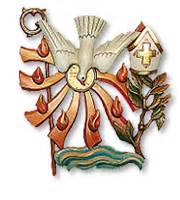 Our Prayerful congratulations to our young people of the parish who will receive the Sacrament of Confirmation this Tuesday evening.Ralph “Louis” AlfanoGabriella “Gabriel” BockaElla “Cecilia” BradyLoaiza “Filomena” CamposThomas “Sebastian” Coleman, IIAndrea “Angela Merici” FloresCole “Charles” ForesterDearest-Louise “Anastasia” FreemanKevin “Anthony” GonzalezAva “Therese” PintoBrady “William” ShinkunasLuna “Angela” TopleyIan “Vincent de Paul” Williams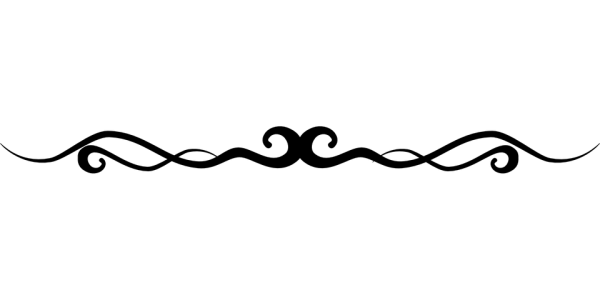 MOTHER’S DAYSPIRITUAL REMEMBERANCE CARDSThe Mother’s day Spiritual Mass cards are available in the vestibule of the Church. Please take as many as you need and return so they can be placed on the altar.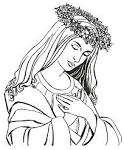 MAY CROWNINGPlease join us for the annual May Crowning of the image of the Blessed Virgin Mary this Sunday following the 11:15am Mass. The procession will be led by our First Communicants and the children of the parish to the outdoor statue of Our Lady in front of the school building. SACRAMNET OF CONFIRMATIONYou are also invited to attend the Ceremony for the Sacrament of Confirmation to be administered on May 9, 2022 at 6:00 pm.ALTAR ROSARY SOCIETYAll rosarians, future rosarians, people of the parish are warmly welcomed to join us on Sunday, May 7th, 9:00am Mass at Sacred Heart Church. The rosary will be prayed before Mass. Following Mass, a meeting will take place at Toomey Hall. Stop by, meet the members and enjoy light refreshments. We are a church support group of dedicated Catholic people who serve our Blessed Mother our Parish. Hear about the good the Rosarians do for our parish community. God Bless you all. We are looking forward to your participation. Any questions, please call Joan Buckley @ 609-396-7063.IT’S TIME TO PLAY BALLThe Sacred Heart Holy Name is sponsoring its 9th Annual Nite AT TRENTON THUNDER on Thursday, June 15th at 7:00 p.m. when the Trenton Thunder will take on the STATE COLLEGE SPIKES.  We have reserved a limited number of seats in the COVERED Picnic area, so rain or shine you will stay dry and cool.  And for only $28 per person you receive a game ticket and have access to a delicious 90 minute (6:30 – 8:00) all you can eat picnic buffet of hot dogs, chicken, hamburgers, cheese burgers, veggie burgers, potato salad, garden salad, baked beans, chips, cookies, bottled water and soda. There will be prizes and games. There will be fireworks after the game. Tickets must be paid for by May 14th so reserve your seat now!  Please contact Dave Rimili at 609-424-9677 to reserve your seat.THE CAPITAL SINGERS OF TRENTON CONCERTthis Sunday at 4:00 PMin Sacred Heart ChurchTickets are available at the door.Come and join us.RELIGIOUS EDUCATION NEWSRE-REGISTRATIONParents are asked to reregister their children on or before the last class. Re-registration forms are available online or from Mary Tovar. The tuition fee is $65.00 per child.NEW REGISTRATIONS ACCEPTEDParents who have children beginning their Religious Education are asked to register as soon as possible. You can obtain the form on our web page or by calling the parish office.COMMUNION AND CONFIRMATION CLASSIf you have a child who is ready to make his or her First Communion or Confirmation, the Diocesan guideline requirement is that they complete two years of Religious Education. For First Communion your child must attend First and Second year of Religious Ed and for Confirmation the child must complete grade 7 and 8 before receiving the Sacrament of Confirmation. Please be sure to register soon.HOLY NAME SOCIETY MEETINGThe monthly meeting of the Sacred Heart Holy Name Society will be held this Friday, May 12 at 7:00 pm in Toomey Hall.  All parish members are invited to stop by to learn more about the Holy Name Society. The Society's monthly Corporate Communion will be on Sunday, May 14th at 9:00 Mass at Sacred Heart Church.  A PRAYER TO OUR LADYO Virgin of courage, may your spiritual strength and trust in God inspire us so that we may know how to overcome all the obstacles that we encounter. O Virgin Mother, guide and sustain us so that we may always live as true sons and daughters of the Church. O clement, O pious, O sweet Virgin Mary!MORNING CONSECRATION TO MARYMy Queen, My Mother, I offer myself entirely to thee. And to show my devotion to thee,
I offer thee this day, my eyes, my ears, my mouth, my heart, my whole being without reserve. Wherefore, good Mother, as I am thine own, keep me, guard me as thy property and possession. Amen.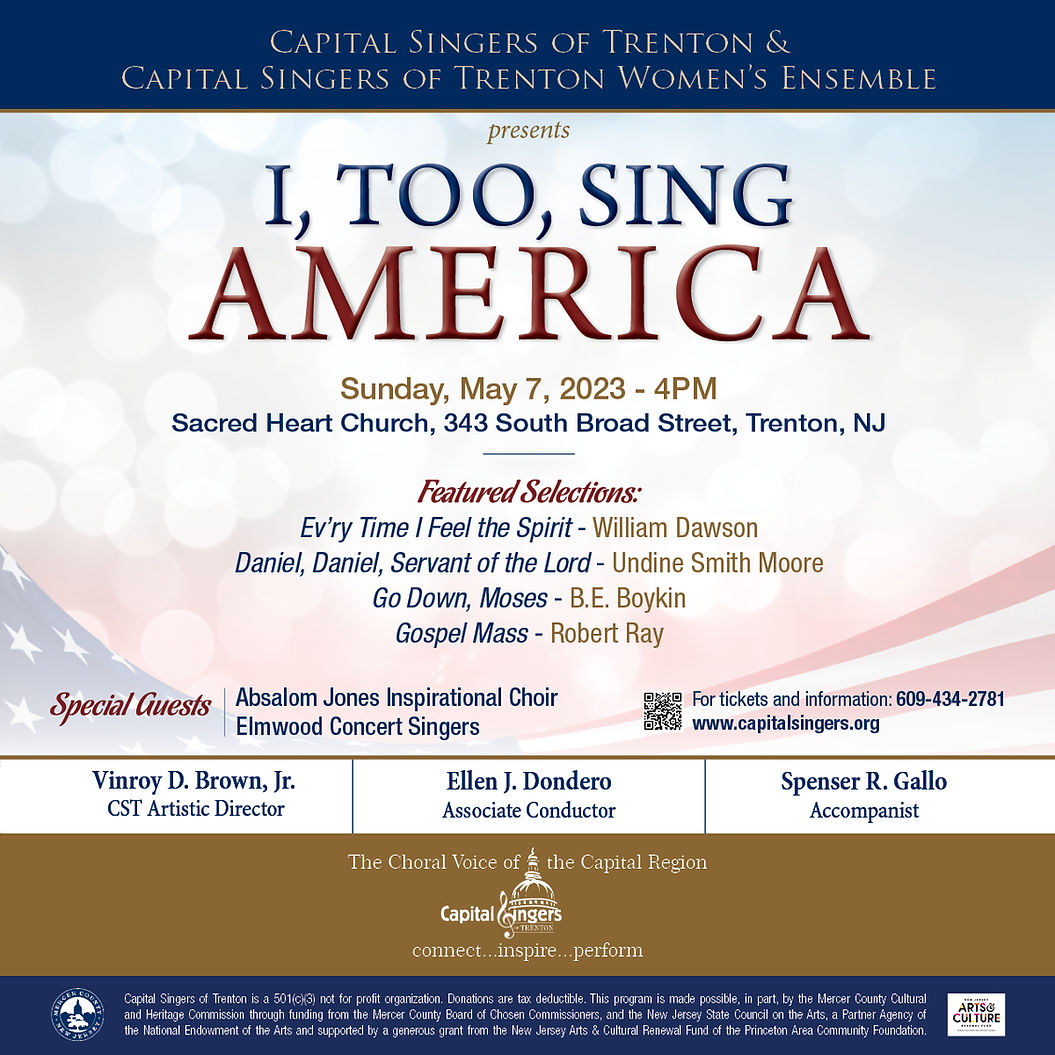 